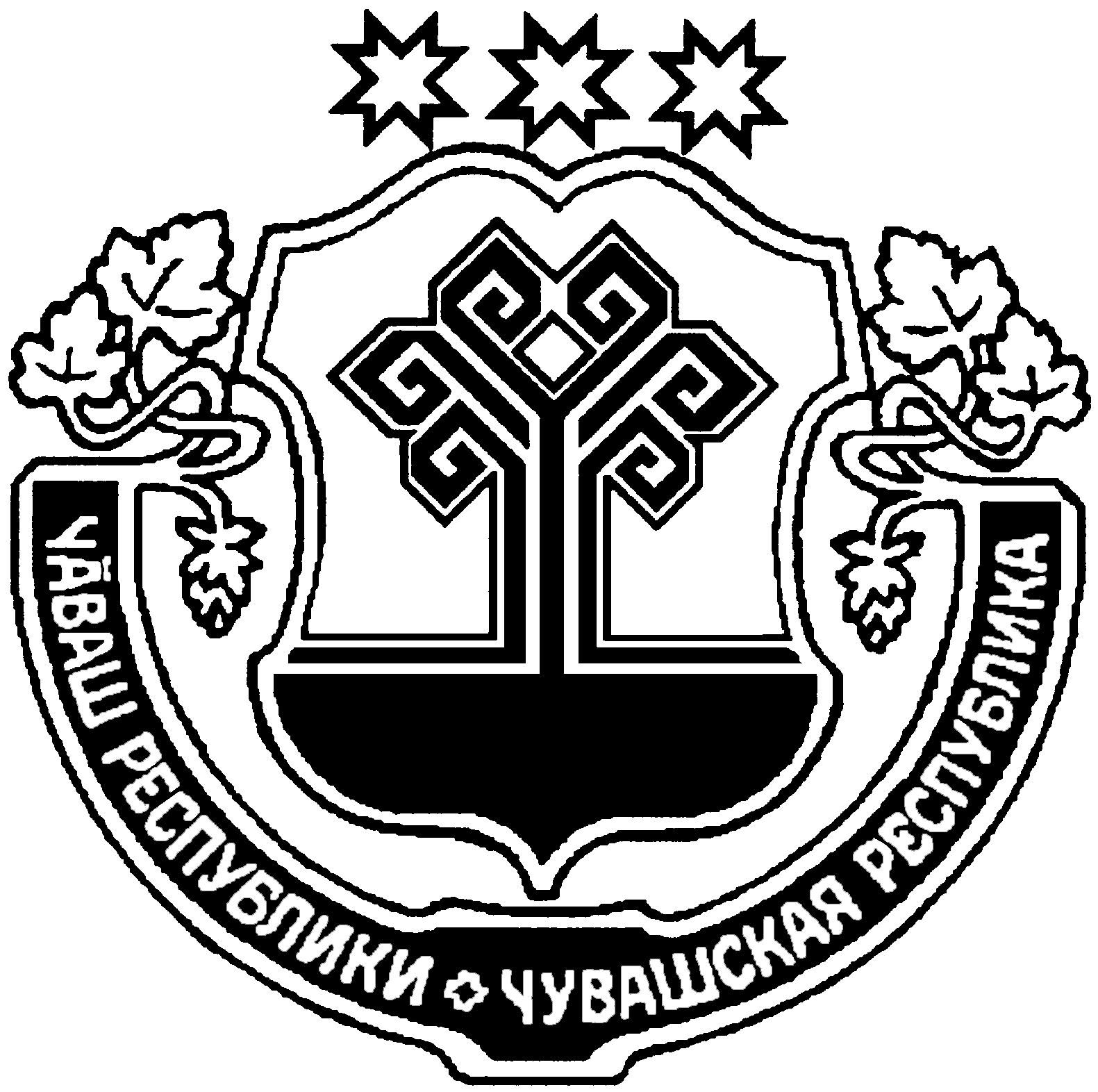 О внесении  изменений в постановление № 17 от 31.03.2021 г.  «О закреплении администраторадоходов        бюджета      Питишевского сельского     поселения     Аликовского     района Чувашской     Республики    на    2021   год»               В соответствии с Бюджетным кодексом  Российской Федерации и в целях реализации Решения Собрания депутатов Питишевского сельского поселения  Аликовского района Чувашской Республики от 17 декабря  2021 года №  51 «О   бюджете Питишевского   сельского поселения  Аликовского района Чувашской Республики на 2022 год и плановый период 2023 и 2024 годов» администрация Питишевского сельского поселения                                      п о с т а н о в л я е т:    1. Внести в постановление администрации Питишевского сельского поселения  от 31.03.2021 г № 17 «О закреплении администратора доходов      бюджета  Питишевского сельского поселения Аликовского района  Чувашской Республики на 2021 год»  следующего изменения:                1)  исключить с 31.12.2022 следующие коды  доходов  бюджетной классификации:2. Настоящее   постановление   подлежит    официальному       опубликованию (обнародованию) в муниципальной газете Питишевского  сельского поселения Аликовского района.Глава  Питишевскогосельского поселения                                                                                     А.Ю.ГавриловаЧУВАШСКАЯ РЕСПУБЛИКА АЛИКОВСКИЙ РАЙОНАДМИНИСТРАЦИЯПИТИШЕВСКОГО СЕЛЬСКОГО ПОСЕЛЕНИЯЧĂВАШ РЕСПУБЛИКИЭЛĔК РАЙОНЕПИТЕШКАСИ ЯЛ АДМИНИСТРАЦИЙĕ ПОСТАНОВЛЕНИЕ                  22.11.2022 г. № 31Деревня ПитишевоЙЫШАНУ                  22.11.2022 г. 31 № Питешкаси ялеКод дохода бюджетной классификацииНаименование  показателя99311715030100212150Инициативные платежи, зачисляемые в бюджеты сельских поселений99311715030100213150Инициативные платежи, зачисляемые в бюджеты сельских поселений99311701050100000180Невыясненные поступления, зачисляемые в бюджеты сельских поселений99311715030100000150Инициативные платежи, зачисляемые в бюджеты сельских поселений99311715030100268150Инициативные платежи, зачисляемые в бюджеты сельских поселений (Проект "Ремонт грунтовой дороги по ул. Восточная в д. Пизипово Питишевского сельского поселения Аликовского района Чувашской Республики")99311715030100269150Инициативные платежи, зачисляемые в бюджеты сельских поселений (Проект "Ремонт водопроводной сети в селе Устье Питишевского сельского поселения Аликовского района Чувашской Республики")99311715030100270150Инициативные платежи, зачисляемые в бюджеты сельских поселений (Проект "Обустройство контейнерными площадками кладбищ Питишевского сельского поселения Аликовского района Чувашской Республики")99310804020011000110Государственная пошлина за совершение нотариальных действий99311105035100000120Доходы от сдачи в аренду имущества, находящегося в оперативном управлении органов управления сельских поселений и созданных ими учреждений (за исключением имущества муниципальных бюджетных и автономных учреждений)99311105025100000120Доходы, получаемые в виде арендной платы, а также средства от продажи права на заключение договоров аренды за земли, находящиеся в собственности сельских поселений (за исключением земельных участков муниципальных бюджетных и автономных учреждений)99311103050100000120Проценты, полученные от предоставления бюджетных кредитов внутри страны за счет средств бюджетов поселений99311108050100000120Средства, получаемые от передачи имущества, находящегося в собственности поселений (за исключением имущества муниципальных автономных учреждений, а также имущества муниципальных унитарных предприятий, в том числе казенных), в залог,в доверительное управление99311109045100000120Прочие поступления от использования имущества, находящегося в собственности сельских поселений (за исключением имущества муниципальных бюджетных и автономных учреждений, а также имущества муниципальных унитарных предприятий, в том числе казенных)99311301995100000130Прочие доходы от оказания платных услуг (работ) получателями средств бюджетов сельских поселений99311302995100000130Прочие доходы от компенсации затрат бюджетов сельских поселений99311302065100000130Доходы, поступающие в порядке возмещения расходов, понесенных в связи с эксплуатацией имущества сельских поселений99311402052100000410Доходы от реализации имущества, находящегося в оперативном управлении учреждений, находящихся в ведении органов управления сельских поселений (за исключением имущества муниципальных бюджетных и автономных учреждений), в части реализации основных средств по указанному имуществу99311402052100000440Доходы от реализации имущества, находящегося в оперативном управлении учреждений, находящихся в ведении органов управления сельских поселений (за исключением имущества муниципальных бюджетных и автономных учреждений), в части реализации материальных запасов по указанному имуществу99311402053100000410Доходы от реализации иного имущества, находящегося в собственности сельских поселений (за исключением имущества муниципальных бюджетных и автономных учреждений, а также имущества муниципальных унитарных предприятий, в том числе казенных), в части реализации основных средств по указанному имуществу99311402053100000440Доходы от реализации иного имущества, находящегося в собственности сельских поселений (за исключением имущества муниципальных бюджетных и автономных учреждений, а также имущества муниципальных унитарных предприятий, в том числе казенных), в части реализации материальных запасов по указанному имуществу99311406025100000430Доходы от продажи земельных участков, находящихся в собственности сельских поселений (за исключением земельных участков муниципальных бюджетных и автономных учреждений)99311401050100000410Доходы от продажи квартир, находящихся в собственности сельских поселений99311403050100000410Средства от распоряжения и реализации конфискованного и иного имущества, обращенного в доходы сельских поселений (в части реализации основных средств по указанному имуществу)99311403050100000440Средства от распоряжения и реализации конфискованного и иного имущества, обращенного в доходы сельских поселений (в части реализации материальных запасов по указанному имуществу)99311502050100000140Платежи, взимаемые органами местного самоуправления (организациями) сельских поселений за выполнение определенных функций99311607010100000140Штрафы, неустойки, пени, уплаченные в случае просрочки исполнения поставщиком (подрядчиком, исполнителем) обязательств, предусмотренных муниципальным контрактом, заключенным муниципальным органом, казенным учреждением сельского поселения99311607010130000140Штрафы, неустойки, пени, уплаченные в случае просрочки исполнения поставщиком (подрядчиком, исполнителем) обязательств, предусмотренных муниципальным контрактом, заключенным муниципальным органом, казенным учреждением городского поселения99311607090100000140Иные штрафы, неустойки, пени, уплаченные в соответствии с законом или договором в случае неисполнения или ненадлежащего исполнения обязательств перед муниципальным органом, (муниципальным казенным учреждением) сельского поселения99311610081100000140Платежи в целях возмещения ущерба при расторжении муниципального контракта, заключенного с муниципальным органом сельского поселения (муниципальным казенным учреждением), в связи с односторонним отказом исполнителя (подрядчика) от его исполнения (за исключением муниципального контракта, финансируемого за счет средств муниципального дорожного фонда)99311610082100000140Платежи в целях возмещения ущерба при расторжении муниципального контракта, финансируемого за счет средств муниципального дорожного фонда сельского поселения, в связи с односторонним отказом исполнителя (подрядчика) от его исполнения99320215001100000150Дотации бюджетам сельских поселений на выравнивание бюджетной обеспеченности99320215002100000150Дотации бюджетам сельских поселений на поддержку мер по обеспечению сбалансированности бюджетов99320219999100000150Прочие дотации бюджетам сельских поселений99320220077100000150Субсидии бюджетам сельских поселений на софинансирование капитальных вложений в объекты муниципальной собственности99320229999100000150Прочие субсидии бюджетам сельских поселений99320230024100000150Субвенции бюджетам сельских поселений на выполнение передаваемых полномочий субъектов Российской Федерации99320235118100000150Субвенции бюджетам сельских поселений на осуществление первичного воинского учета на территориях, где отсутствуют военные комиссариаты99320249999100000150Прочие межбюджетные трансферты, передаваемые бюджетам сельских поселений99320705030100000150Прочие безвозмездные поступления в бюджеты поселений99321860010100000150Доходы бюджетов сельских поселений от возврата остатков субсидий, субвенций и иных межбюджетных трансфертов, имеющих целевое назначение, прошлых лет из бюджетов муниципальных районов99321960010100000150Возврат прочих остатков субсидий, субвенций и иных межбюджетных трансфертов, имеющих целевое назначение, прошлых лет из бюджетов сельских поселений99320220216100000150Субсидии бюджетам сельских поселений на осуществление дорожной деятельности в отношении автомобильных дорог общего пользования, а также капитального ремонта и ремонта дворовых территорий многоквартирных домов, проездов к дворовым территориям многоквартирных домов населенных пунктов